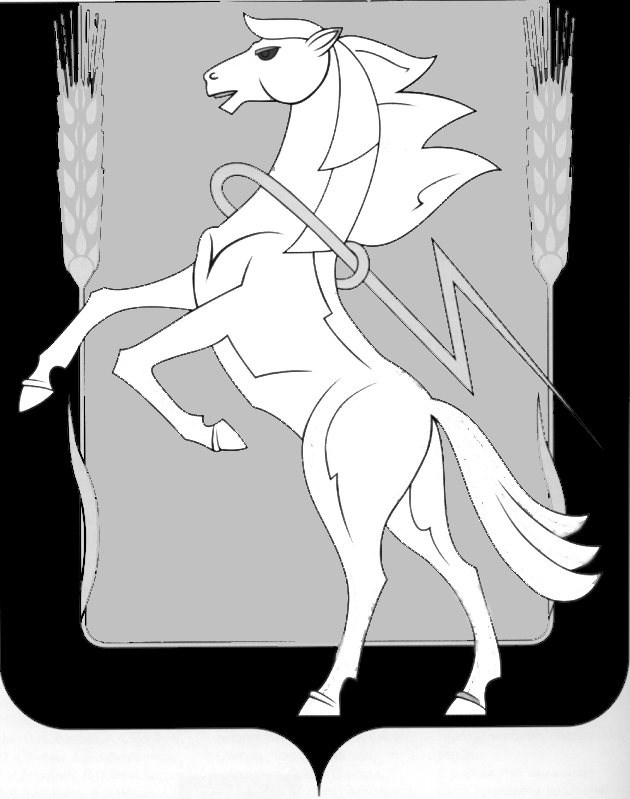 СОБРАНИЕ ДЕПУТАТОВ СОСНОВСКОГО МУНИЦИПАЛЬНОГО РАЙОНА пятого созыва третьего СОЗЫВАТОВ РЕШЕНИЕ от «18» декабря 2019 года № 678О внесении изменений в Положение «О премии Собрания депутатов Сосновскогомуниципального района в областиобщественного правопорядка», утвержденное Решением Собрания депутатовСосновского муниципального районаот 19.09.2018 г. № 477Собрание депутатов Сосновского муниципального района пятого созыва, РЕШАЕТ:Внести в Положение «О премии Собрания депутатов Сосновского муниципального района в области общественного правопорядка», утвержденного Решением Собрания депутатов Сосновского муниципального района от 19.09.2018 г. № 477» следующие изменения:Пункт 1 главы 1 изложить в следующей редакции:« Положение «О премии Собрания депутатов Сосновского муниципального района в области общественного правопорядка»  (далее- положение) определяет условия и порядок присуждения премии участковым уполномоченным, помощникам участковых уполномоченных полиции Сосновского района на равных условиях».»; Пункт 3 главы 1 изложить в следующей редакции: «Оцениваемый период- ежегодно с 1 ноября текущего года по 1 ноября следующего года.»;     3) В пункт 8 главы 3 слова « 01 декабря» заменить на слова «01 октября».».;Пункт 15 главы 5 изложить в следующей редакции:« Награждение, вручение Дипломов проводится на совещании отдела МВД к датам профессиональных праздников: 10 ноября- день полиции, 17 ноября- день создания участковых уполномоченных полиции Главой Сосновского муниципального района или Председателем Собрания депутатов Сосновского муниципального района.».2. Опубликовать настоящее Решение в информационном бюллетене «Сосновская нива» и на сайте органов местного самоуправления Сосновского муниципального района в сети интернет www.chelsosna.ru .3. Настоящее Решение вступает в силу со дня его официального опубликования.4. Организацию выполнения настоящего Решения возложить на постоянную комиссию по законности, регламенту и местному самоуправлению.Председатель Собраниядепутатов Сосновскогомуниципального района                                                                 Г.М. Шихалева